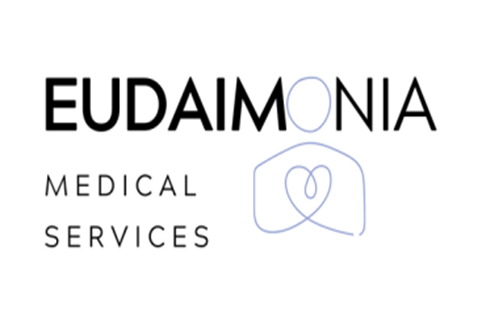 ΚΑΝΟΝΙΣΜΟΣ ΛΕΙΤΟΥΡΓΙΑΣ – ΚΩΔΙΚΑΣ ΔΕΟΝΤΟΛΟΓΙΑΣ της ΑΣΤΙΚΗΣ ΜΗ ΚΕΡΔΟΣΚΟΠΙΚΗΣ ΕΤΑΙΡΕΙΑΣ με την επωνυμία «ΕΥΔΑΙΜΟΝΙΑ ΙΑΤΡΙΚΕΣ ΥΠΗΡΕΣΙΕΣ»Ο παρόν Εσωτερικός Κανονισμός Λειτουργίας (εφεξής «ο Εσωτερικός Κανονισμός») της αστικής εταιρίας μη κερδοσκοπικού χαρακτήρα με την επωνυμία «ΕΥΔΑΙΜΟΝΙΑ ΙΑΤΡΙΚΕΣ ΥΠΗΡΕΣΙΕΣ» εγκρίθηκε και τέθηκε σε ισχύ μετά από την από 26-02-2021 απόφαση των Νόμιμων Εκπροσώπων της ΑΜΚΕ. Βασίζεται στο ισχύον οργανόγραμμα της ΑΜΚΕ, και ανταποκρίνεται στο αντικείμενό της καθώς και στις αρχές της σύγχρονης οργάνωσης.ΠΕΡΙΕΧΟΜΕΝΑΑντικείμενο του Εσωτερικού Κανονισμού ……………………………………………...σελ. 3Α) Γενικές Αρχές ………………………………………………………………………….σελ. 4Β) Σκοποί της ΑΜΚΕ ...…………………………………………………………………..σελ. 5Γ) Κώδικας Δεοντολογίας ………………………………………………………………..σελ. 7Σκοπός και Πεδίο Εφαρμογής …………………………………………………………..σελ. 7Ορισμοί …………………………………………………………………………………….σελ. 7 Εσωτερικός έλεγχος ………………………………………………………………………σελ. 8Έλεγχος μελών κατά την άσκηση των καθηκόντων τους …………………… σελ.8Δομή ομάδας έργου ………………………………………………………………σελ.9Επαγγελματικά όρια και υποχρεωτικός Κώδικας Δεοντολογίας ……………. σελ. 10 Ποινές- Κυρώσεις ………………………………………………………………..σελ. 12Έλεγχος υλοποίησης έργων και τήρησης διαδικασιών ……………………………….σελ. 13Τήρηση απορρήτου στοιχείων…………………………………………………………..σελ. 14Δ) Βασικές αρχές οργάνωσης, λειτουργίας και διοίκησης της ΑΜΚΕ ………………σελ. 15Τμήμα Οργάνωσης, Διοίκησης και Παρακολούθησης Έργου ………………………σελ. 16Νομικό Τμήμα …………………………………………………………………………….σελ. 17Υπεύθυνος Προστασίας Προσωπικών Δεδομένων ………………………………….σελ. 17Τμήμα Λογιστηρίου …………………………………………………………………….. σελ. 18Τμήμα Οικονομικής Διαχείρισης, Προμηθειών ………………………………………. σελ. 19Τμήμα Παρακολούθησης και Υλοποίησης Έργων ………………………………….. σελ.19Τμήμα Εθελοντισμού …………………………………………………………………….σελ.20Γραφείο Τύπου και Επικοινωνίας ………………………………………………………σελ. 20Αντικείμενο του εσωτερικού κανονισμούΣτον παρόντα Εσωτερικό Κανονισμό ορίζονται, μεταξύ άλλωνΑ) Οι γενικές αρχέςΒ) Οι σκοποί της ΑΜΚΕΓ) ο Κώδικας ΔεοντολογίαςΔ) Οι βασικές αρχές οργάνωσης, λειτουργίας και διοίκησης της ΑΜΚΕ.Ο Εσωτερικός Κανονισμός έχει σκοπό τον καθορισμό του πλαισίου οργάνωσης και λειτουργίας της ΑΜΚΕ για τη διασφάλιση της διαρκούς συμμόρφωσης της ΑΜΚΕ με τις νομοθετικές και κανονιστικές διατάξεις, οι οποίες ρυθμίζουν την οργάνωση και λειτουργία της, καθώς και τις δραστηριότητές της. Ο Εσωτερικός Κανονισμός εγκρίθηκε και τέθηκε σε ισχύ με την από 25-01-2021 απόφαση των νόμιμων εκπροσώπων της ΑΜΚΕ.Ο Εσωτερικός Κανονισμός βασίζεται στο ισχύον οργανόγραμμα της ΑΜΚΕ, ανταποκρίνεται στο μέγεθός της, στο αντικείμενό της και στις αρχές σύγχρονης οργάνωσης μιας αστικής εταιρίας μη κερδοσκοπικού χαρακτήρα. Ο Εσωτερικός Κανονισμός δεν κατισχύει του Καταστατικού και ισχύει παράλληλα με το τελευταίο, αναφορά δε των διατάξεων του Καταστατικού και του περιεχομένου τους στον παρόντα Κανονισμό πραγματοποιείται για λόγους αποκλειστικά συμπλήρωσης του περιεχομένου του τελευταίου.Υπόχρεοι τήρησης του Εσωτερικού ΚανονισμούΟ Εσωτερικός Κανονισμός δεσμεύει και εφαρμόζεται από τα εξής πρόσωπα (εφεξής τα «Υπόχρεα Πρόσωπα»):Στους Εταίρους και στους Νόμιμους ΕκπροσώπουςΣτους εργαζόμενους της Εταιρείας που συνδέονται με σχέση εξαρτημένης εργασίας.Στους συνεργάτες της Εταιρείας που παρέχουν τις υπηρεσίες τους με σύμβαση παροχής ανεξαρτήτων υπηρεσιών ή έργου, εφόσον πρόκειται για συνεργασία που βασίζεται σε ιδιαίτερη σχέση εμπιστοσύνης ή εφόσον η σύμβαση συνεργασίας με την ΑΜΚΕ, τους υπάγει ρητά στον παρόντα Κανονισμό.Στους εθελοντές, που συμμετέχουν στη υλοποίηση των δράσεων και έργων της ΑΜΚΕ.Τα Υπόχρεα Πρόσωπα δεσμεύονται άμεσα από τις διατάξεις του Εσωτερικού Κανονισμού και οφείλουν να εκπληρώνουν με επιμέλεια τα καθήκοντα τους στο πλαίσιο της οργανικής τους θέσης.Ισχύς και διαδικασία τροποποίησης Εσωτερικού ΚανονισμούΟ παρόν Εσωτερικός Κανονισμός, καθώς και τυχόν τροποποιήσεις του, τίθενται σε ισχύ αμέσως μετά την έγκρισή τους από τους νόμιμους εκπροσώπους της ΑΜΚΕ και δεσμεύουν όλα τα Υπόχρεα Πρόσωπα.Α) Γενικές Αρχές Η «ΕΥΔΑΙΜΟΝΙΑ ΙΑΤΡΙΚΕΣ ΥΠΗΡΕΣΙΕΣ ΑΜΚΕ» είναι μια αστική μη κερδοσκοπική εταιρεία, με αντικείμενο την παροχή δωρεάν ιατρικών υπηρεσιών σε πρόσφυγες, μετανάστες και γενικά ευάλωτες κοινωνικές ομάδες, μέσω της απαραίτητης υλικοτεχνικής υποδομής και εξοπλισμού στους τομείς της θεραπείας, της πρόληψης και της υποδομής υγείας. Ειδικότερα, η παροχή συνοδευτικών, υποστηρικτικών υπηρεσιών, κοινωνικής και ψυχολογικής υποστήριξης, επείγουσες εξετάσεις και κλινικές και εργαστηριακές εξετάσεις και, γενικά, ιατρικές υπηρεσίες έκτακτης ανάγκης και πρωτοβάθμια υγειονομική περίθαλψη, που βοηθούν το έργο των δημόσιων ιδρυμάτων μέχρι και τη μεταφορά ασθενών σε αυτούς. (Νοσοκομεία, Μονάδες Πρωτοβάθμιας Φροντίδας Υγείας και άλλα)Η ΑΜΚΕ «ΕΥΔΑΙΜΟΝΙΑ ΙΑΤΡΙΚΕΣ ΥΠΗΡΕΣΙΕΣ»  εγκατεστημένη στη Λέσβο, εφαρμόζει και συμμορφώνεται με τις νομικές απαιτήσεις και τις απαιτήσεις του προτύπου ISO 9001: 2015 για τις δραστηριότητές της που αφορούν:«Ιατρικές υπηρεσίες σε πρόσφυγες, μετανάστες και αδύναμες κοινωνικές ομάδες: μεταφραστικές υπηρεσίες, κοινωνική και ψυχολογική υποστήριξη και μεταφορά».Β) Σκοποί της ΑΜΚΕ Η αστική μη κερδοσκοπική εταιρεία «ΕΥΔΑΙΜΟΝΙΑ ΙΑΤΡΙΚΕΣ ΥΠΗΡΕΣΙΕΣ» έχει ως αντικείμενο δραστηριοποίησης :Την παροχή δωρεάν ιατρικών υπηρεσιών στους πρόσφυγες, μετανάστες και γενικά στις αδύναμες κοινωνικές ομάδες, μέσω της απαραίτητης υλικοτεχνικής υποδομής και εξοπλισμού στους τομείς της θεραπείας, της πρόληψης, της υγειονομικής υποδομής, καθώς και την παροχή υπηρεσιών διερμηνείας στις ανωτέρω κοινωνικές ομάδες. Ειδικότερα, στην παροχή συνοδευτικών, υποστηρικτικών υπηρεσιών (μεταφράσεις), κοινωνικής και ψυχολογικής υποστήριξης, επειγόντων εξετάσεων, κλινικών ελέγχων και εργαστηριακών εξετάσεων και γενικά την παροχή επειγόντων ιατρικών υπηρεσιών και πρωτοβάθμιας φροντίδας υγείας, συνεπικουρώντας το έργο των δημόσιων φορέων και μέχρι τη μεταφορά των ασθενών σε αυτά (Νοσοκομεία, Μονάδες Πρωτοβάθμιας Φροντίδας Υγείας κ.α.). Στη δημιουργία συστημάτων συλλογής και αξιοποίησης κοινωνικών και ιατρικών δεδομένων με στόχο την προώθηση της έρευνας για τις ευπαθείς κοινωνικά ομάδες και τον τρόπο αποτελεσματικής παροχής ιατρικών υπηρεσιών. Στη συνεργασία με Φορείς της Τοπικής Αυτοδιοίκησης, Περιφερειών, καθώς και η δημιουργία δικτύου FORUM για την εξυπηρέτηση των αναγκών και την επίτευξη του σκοπού της οργάνωσης. Στη συνεργασία με άλλες μη κυβερνητικές οργανώσεις σε οποιοδήποτε επίπεδο με στόχο την προώθηση των σκοπών της, αλλά και την ανάπτυξη σχετικού με τα παραπάνω διαλόγου με την Ελληνική κοινωνία καθώς και με επίσημους κρατικούς φορείς. Στη δημιουργία ή ανεύρεση κατάλληλων χώρων και κατάλληλης υλικοτεχνικής υποδομής για την εξυπηρέτηση όλων των ανωτέρω σκοπών. Οι στόχοι των Ιατρικών Υπηρεσιών της ΑΜΚΕ μπορούν να επιτευχθούν μέσω της δέσμευσης της Διοίκησης για:• Κάλυψη των νομοθετικών και κανονιστικών απαιτήσεων που διέπουν το πλαίσιο λειτουργίας του οργανισμού,• Ικανοποίηση των απαιτήσεων και των προσδοκιών όλων των ενδιαφερόμενων μερών,• Συνεχή εκτίμηση κινδύνου, προσδιορισμό και ιεράρχηση των κινδύνων και των ευκαιριών που μπορεί να προκύψουν κατά τη διεξαγωγή δραστηριοτήτων και μπορεί να σχετίζονται με ζητήματα διαχείρισης ποιότητας.• Καθορισμό αντικειμενικά εφικτών και ποσοτικοποιημένων στόχων, καθώς και δεικτών παρακολούθησης όλων των διαδικασιών,• Καθιέρωση και εφαρμογή δράσεων για τη διαχείριση της ποιότητας,• Κατανομή όλων των απαραίτητων πόρων για τη διασφάλιση της συνεχούς, αποτελεσματικής λειτουργίας του οργανισμού,• Διατήρηση τεχνολογικά σύγχρονου και επαγγελματικά κατάλληλου εργασιακού περιβάλλοντος,• Ενθάρρυνση της συνεχούς βελτίωσης των προμηθευτών και των συνεργατών, καθώς και συνεχή εκπαίδευση του προσωπικού,• Διενέργεια εσωτερικών ελέγχων του Συστήματος Διαχείρισης Ποιότητας, καθιέρωση κατάλληλων διορθωτικών ενεργειών,• Εφαρμογή και συνεχής προσπάθεια βελτίωσης του Συστήματος Διαχείρισης Ποιότητας σύμφωνα με το πρότυπο ISO 9001: 2015.Συνολικά, η Διοίκηση των Ιατρικών Υπηρεσιών Ευδαιμονίας δεσμεύεται για την τακτική αναθεώρηση αυτής της Πολιτικής Ποιότητας και του Συστήματος Διαχείρισης Ποιότητας, ενώ η συνεχής προσπάθεια για συνεχή βελτίωση είναι η φιλοσοφία όλου του προσωπικού και των συνεργατών της.Γ) Κώδικας ΔεοντολογίαςΣκοπός και Πεδίο ΕφαρμογήςΟ παρόν Κώδικας Δεοντολογίας θέτει γενικές αρχές και καθορίζει διαδικασίες τις οποίες πρέπει να ακολουθεί η αστική εταιρία μη κερδοσκοπικού χαρακτήρα με την επωνυμία «ΕΥΔΑΙΜΟΝΙΑ ΙΑΤΡΙΚΕΣ ΥΠΗΡΕΣΙΕΣ» ως φορέας αλλά και ως πάροχος υπηρεσιών.Ο παρόν Κώδικας ρυθμίζει τα θέματα παροχής υπηρεσιών προς τρίτους και τις ευάλωτες κοινωνικές ομάδα συμπληρωματικά προς το ισχύον κανονιστικό και νομοθετικό πλαίσιο.Η παροχή υπηρεσιών της «ΕΥΔΑΙΜΟΝΙΑ ΙΑΤΡΙΚΕΣ ΥΠΗΡΕΣΙΕΣ ΑΜΚΕ»  διέπεται από τις αρχές των μη διακρίσεων, του σεβασμού, της προστασίας του ατόμου, της διαφάνειας και της αμεροληψίας και του σεβασμού της προσωπικότητας και ιδιωτικότητας των ωφελούμενων.ΟρισμοίΓια την εφαρμογή του παρόντος Κώδικα οι ακόλουθοι όροι έχουν την έννοια που τους αποδίδεται παρακάτω:Φορέας:Εννοείται η Αστική εταιρία μη κερδοσκοπικού χαρακτήρα με την επωνυμία «ΕΥΔΑΙΜΟΝΙΑ ΙΑΤΡΙΚΕΣ ΥΠΗΡΕΣΙΕΣ» .Νόμιμος Εκπρόσωπος:Ως νόμιμος εκπρόσωπος θεωρείται το πρόσωπο, το οποίο ορίζεται από το καταστατικό για να εκπροσωπεί την ΑΜΚΕ και να λαμβάνει αποφάσεις.Προσωπικό του Φορέα:Εννοούνται όλοι οι εργαζόμενοι με οποιαδήποτε σχέση εργασίας με τον Φορέα.Φορέας ΧρηματοδότησηςΕννοείται κάθε κρατικός φορέας, διεθνής οργανισμός ή άλλη οργάνωση που χρηματοδοτεί τον Φορέα με σκοπό την υλοποίηση έργων και δράσεων.Εταίρος υλοποίησης έργου:Εννοείται κάθε οργανισμός ή νομικό πρόσωπο, που συνάπτει σύμβαση συνεργασίας με τον Φορέα στο πλαίσιο συγκεκριμένου προγράμματος χρηματοδότησης, με σκοπό την από κοινού υλοποίηση του έργου.Δωρητής:Εννοείται κάθε επιχείρηση και κάθε φυσικό πρόσωπο που στηρίζει οικονομικά ή με παροχή ειδών τα προγράμματα και τις δράσεις του Φορέα.Εθελοντής: Εννοείται κάθε φυσικό πρόσωπο, το οποίο έχει κλείσει το 18ο έτος της ηλικίας του, κατοικεί νόμιμα στην Ελλάδα και διαθέτει σε συγκεκριμένο πλαίσιο το περίσσευμα του χρόνου του. 
Εσωτερικός έλεγχοςΈλεγχος μελών κατά την άσκηση των καθηκόντων τουςΗ «ΕΥΔΑΙΜΟΝΙΑ ΙΑΤΡΙΚΕΣ ΥΠΗΡΕΣΙΕΣ ΑΜΚΕ» επιτυγχάνει την εκπλήρωση των καταστατικών σκοπών, μέσα από την υλοποίηση έργων που στόχο έχουν το όφελος ευπαθών και ευάλωτων ομάδων. Κάθε έργο υλοποιείται μέσα σε συγκεκριμένο πλαίσιο δράσης και από συγκεκριμένη ομάδα που μπορεί να αποτελείται είτε από μέλη, εργαζομένους ή εθελοντές. Παράλληλα σε αυτές τις δράσεις αναπτύσσει όλες τις απαραίτητες εργασίες για την υποστήριξη των έργων της, την ορθή διαχείριση τους, καθώς επίσης και όσες διενέργειες απαιτούνται ώστε η ΑΜΚΕ να ανταποκρίνεται στις υποχρεώσεις της απέναντι στο κράτος και σε επιμέρους ελεγκτικούς φορείς και μηχανισμούς.Στο πλαίσιο αυτό, και για την εύρυθμη λειτουργία της οργάνωσης, η «ΕΥΔΑΙΜΟΝΙΑ ΙΑΤΡΙΚΕΣ ΥΠΗΡΕΣΙΕΣ ΑΜΚΕ» μέσα από τον παρόντα κώδικα δεοντολογίας καθώς και τον κώδικα αρχών και αξιών ορίζει συγκεκριμένα τις υποχρεώσεις του προσωπικού της, όπως αυτές συμπληρώνονται και περιγράφονται κατά περίπτωση ανάλογα με την θέση στα καθηκοντολογία τους. Τόσο ο κώδικας δεοντολογίας, όσο και ο κώδικας αρχών και αξιών οφείλει να αποτελεί αναπόσπαστο μέρος της σύμβασης κάθε μέλους του προσωπικού, ή του συμφωνητικού εθελοντικής εργασίας σε περίπτωση εθελοντή.Ο έλεγχος των εργαζομένων κατά την άσκηση των καθηκόντων τους, ορίζεται παρακάτω:Οι εργαζόμενοι στα τμήματα της οργάνωσης οφείλουν να τηρούν τον εσωτερικό κανονισμό της οργάνωσης και τους οδηγούς της, οι οποίοι βρίσκονται σε συμφωνία με την κείμενη νομοθεσία. Επιπλέον, οφείλουν να τηρούν όσες επιπρόσθετες υποχρεώσεις, οι οποίες μπορεί να προκύπτουν από τα επιμέρους συμβόλαια με τους εταίρους και φορείς χρηματοδότησης. Ελέγχονται από τον υπεύθυνο ή προϊστάμενο του κάθε τμήματος, οι οποίοι ενημερώνουν και λογοδοτούν απευθείας στον επικεφαλής των περιφερειακών δράσεων και κατ’ επέκταση στους Νόμιμους Εκπροσώπους.Οι εργαζόμενοι σε έργα που υλοποιούνται από την «ΕΥΔΑΙΜΟΝΙΑ ΙΑΤΡΙΚΕΣ ΥΠΗΡΕΣΙΕΣ ΑΜΚΕ» οφείλουν να τηρούν τον εσωτερικό κανονισμό της οργάνωσης και τους οδηγούς της, οι οποίοι βρίσκονται σε συμφωνία με την κείμενη νομοθεσία. Επιπλέον, οφείλουν να τηρούν όσες επιπρόσθετες υποχρεώσεις, που μπορεί να προκύπτουν από τα επιμέρους συμβόλαια με τους εταίρους και φορείς χρηματοδότησης. Έχοντας άμεση επαφή με τους ωφελούμενους της ΑΜΚΕ, οφείλουν ακόμα να ακολουθούν και να εφαρμόζουν την μεθοδολογία της «ΕΥΔΑΙΜΟΝΙΑ ΙΑΤΡΙΚΕΣ ΥΠΗΡΕΣΙΕΣ ΑΜΚΕ» και να συμβουλεύονται τους μεθοδολογικά υπευθύνους. Κάθε έργο παρουσιάζει την δική του δομή, η οποία μπορεί να μεταβάλλεται ανάλογα με την φύση του, το μέγεθος, την διάρκεια και την γεωγραφική έκταση του.Η δομή της ομάδας ορίζει και την ιεραρχία ελέγχου του προσωπικού.Δομή ομάδας έργου:Κάθε ομάδα έργου μπορεί να αποτελείται, από προσωπικό του Φορέα ή και εθελοντές. Σε κάθε ομάδα έργου ορίζεται ο συντονιστής έργου αυτής, ο οποίος είναι ο υπεύθυνος για την υλοποίηση του έργου και ελέγχει τα υπόλοιπα μέλη της ομάδας. Ο συντονιστής έχει την ευθύνη του έργου τόσο σε ότι αφορά την υλοποίηση του, την εφαρμογή της μεθοδολογίας σε επίπεδο φυσικού αντικειμένου, αλλά και την επίβλεψη του σε ότι αφορά το οικονομικό αντικείμενο. Αποτελεί το πρόσωπο που αναφέρεται στον επικεφαλής των περιφερειακών δράσεων και κατ’ επέκταση στους νόμιμους εκπροσώπους, λαμβάνει και μεταφέρει οδηγίες. Σε συγκεκριμένες περιπτώσεις μπορεί να διασυνδέεται, συνεργάζεται και να ελέγχεται από επιμέρους τμήματα της «ΕΥΔΑΙΜΟΝΙΑ ΙΑΤΡΙΚΕΣ ΥΠΗΡΕΣΙΕΣ ΑΜΚΕ».Σε κάθε ομάδα μπορεί να ορίζεται προσωπικό που ανήκει σε επιμέρους τμήματα της ΑΜΚΕ, ώστε να υποστηρίξει καταλλήλως το έργο, παραδείγματος χάρη ένας οικονομικός διαχειριστής ή ένας υπάλληλος προμηθειών. Στις περιπτώσεις αυτές, οι εργαζόμενοι έχουν ευθύνη ανάλογη με την θέση και την ειδικότητα τους. Δέχονται έλεγχο και επιβλέπονται από τον συντονιστή του έργου, και υποστηρικτικά ελέγχονται και επιβλέπονται από τον υπεύθυνο / προϊστάμενο του Τμήματος όπου υπάγονται.Σε περιπτώσεις μεγάλων έργων (με περισσότερες της μία δράσης, ή που αποτελείται από περισσότερες από μία ομάδες) μπορεί να υπάρξει ο ρόλος του συντονιστή πεδίου /ομάδας. Ο συντονιστής πεδίου/ομάδας αναφέρεται στον συντονιστή έργου, ενώ ελέγχει και επιβλέπει τα μέλη που ανήκουν στην ομάδα του.Κάθε εργαζόμενος οφείλει να ακολουθεί τις οδηγίες των προϊστάμενων του, και να εφαρμόζει τις διαδικασίες και την μεθοδολογία που τους υποδεικνύεται.Σε ότι αφορά τους εθελοντές, αυτοί υπόκεινται στον έλεγχο και την επίβλεψη τόσο των συντονιστών πεδίου/ομάδων και του συντονιστή έργου, όσο και στον υπεύθυνο εθελοντισμού.Σημειώνεται ότι ένας εργαζόμενος μπορεί να εργάζεται σε περισσότερα από ένα έργα.  Επαγγελματικά όρια και υποχρεωτικός Κώδικας ΔεοντολογίαςΤα ακόλουθα όρια και οι κανόνες δεσμεύουν τις/τους διευθύντριες/ές, διαχειρίστριες/ές, συμβούλους, εξουσιοδοτημένο προσωπικό (μόνιμο προσωπικό, τις/τους αναδόχους έργων, τις/τους εξωτερικούς συνεργάτες) και τις/τους εθελόντριες/ές και τους υπαγορεύουν να μην αγνοήσουν ή να παραλείψουν να αναφέρουν οποιαδήποτε ανησυχία, πιθανή παραβίαση ή παραβίαση του κανονιστικού πλαισίου προστασίας και διαφύλαξης, αρχών και συμφωνηθέντων:- Μη διακριτική συμπεριφορά κατά ασθενών, συναδέλφων ή μελών του τοπικού πληθυσμού με βάση τη φυλή, τις απόψεις, τον τρόπο ζωής, το φύλο, τον σεξουαλικό προσανατολισμό, το κοινωνικοοικονομικό υπόβαθρο, την καταγωγή, τη θρησκεία ή τις πεποιθήσεις και άλλους δείκτες ταυτότητας- Αποχή από οποιαδήποτε μορφή κακοποίησης (δηλ. σωματική βία, σεξουαλική επιθετικότητα ή άλλη μορφή σωματικής κακοποίησης, εκφοβισμού, κατάχρησης εξουσίας, παρενόχλησης, διάκρισης ή εύνοιας, κακοποίησης παιδιών, εκμετάλλευσης και βίας).- Συμπεριφορά που εκμεταλλεύεται την ευπάθεια των άλλων, με την ευρύτερη δυνατή έννοια (σεξουαλική, οικονομική, κοινωνική κ.λπ.) δεν είναι ανεκτή. Αυτό περιλαμβάνει την ανταλλαγή αγαθών, παροχών ή υπηρεσιών για πράξεις σεξουαλικού χαρακτήρα και την εκμετάλλευση θέσης για προσωπικό κέρδος. - Σεβασμός στις αρχές εμπιστοσύνης, εχεμύθειας και προστασίας προσωπικών δεδομένων. Σε συνδυασμό με τις αρχές αυτές, μία ασφαλής διαδικασία ανταλλαγής πληροφοριών μεταξύ των αρμόδιων εμπλεκόμενων επαγγελματιών/μερών πρέπει να ακολουθείται. Υπογραμμίζεται ότι οποιεσδήποτε πληροφορίες, δεδομένα, φωτογραφίες, σχετικές με την προσωπικότητα και την ιστορία του ωφελούμενου θα πρέπει να δημοσιεύονται μόνο αφού δοθεί η άδεια του/της, και υπό την προϋπόθεση ότι αυτός / αυτή δεν εκτίθεται σε οποιοδήποτε κίνδυνο ή κίνδυνο στιγματισμού. Ιδιαίτερη προσοχή θα πρέπει να επιδεικνύεται όσον αφορά στις περιπτώσεις των παιδιών. - Σεβασμός των πόρων της ΑΜΚΕ «ΕΥΔΑΙΜΟΝΙΑ ΙΑΤΡΙΚΕΣ ΥΠΗΡΕΣΙΕΣ, κάθε τρίτου συμβαλλόμενου με αυτή, και των δικαιούχων/ωφελουμένων.Ποινές- ΚυρώσειςΣε περιπτώσεις λαθών, αμελειών, παράβασης καθηκόντων ή δράσεων και συμπεριφορών που αντιτίθενται στον κώδικα δεοντολογίας της «ΕΥΔΑΙΜΟΝΙΑ ΙΑΤΡΙΚΕΣ ΥΠΗΡΕΣΙΕΣ ΑΜΚΕ», ή τους κανονισμούς της ΑΜΚΕ, ή την μεθοδολογία της, ο συντονιστής ή υπεύθυνος τμήματος, οφείλει να μεταφέρει το γεγονός, τις επιπτώσεις, ή τους κινδύνους που απορρέουν από τα παραπάνω στον επικεφαλής των περιφερειακών δράσεων και κατ’ επέκταση στους νόμιμους εκπροσώπους. Ειδικότερα, οποιαδήποτε αξιόπιστη και διασταυρωμένη πληροφορία που να καταδεικνύει κάποια κατάσταση όπου οποιαδήποτε από τις παραπάνω συμφωνίες καταπατηθεί και δύναται να θέσει σε κίνδυνο την εκπλήρωση των καταστατικών σκοπών της «ΕΥΔΑΙΜΟΝΙΑ ΙΑΤΡΙΚΕΣ ΥΠΗΡΕΣΙΕΣ ΑΜΚΕ»  ή τη συνεργασία της με το Δημόσιο, διεθνείς οργανισμούς ή άλλες μη κυβερνητικές οργανώσεις, θα αναφέρεται στον:- Άμεσο προϊστάμενο, ή Συντονιστή ή Υπεύθυνο Τμήματος- Τον/ την Διευθυντή της «ΕΥΔΑΙΜΟΝΙΑ ΙΑΤΡΙΚΕΣ ΥΠΗΡΕΣΙΕΣ ΑΜΚΕ»Ο αρμόδιος προϊστάμενος του εργαζόμενου/εθελοντή υπό οποιαδήποτε ιδιότητα, για τονοποίο έχει υποβληθεί καταγγελία, διενεργεί έλεγχο και συντάσσει αναφορά για κάθε παραβίαση του παρόντος κώδικα δεοντολογίας, η οποία υποβάλλεται στον ανώτερο του ιεραρχικά. Εφόσον ο ανώτερος ιεραρχικά (Συντονιστής ή Υπεύθυνος τμήματος) κρίνει ότι θα πρέπει να ελεγχθεί ο εργαζόμενος, τότε καλείται  για εξηγήσεις.Εφόσον κριθεί ότι η παράβαση είναι ιδιαίτερα σοβαρή, τότε το θέμα τίθεται υπόψη της Γενικής Συνέλευσης, ή μέλους που θα ορισθεί για το σκοπό αυτό, σύμφωνα με απόφαση της Γενικής Συνέλευσης.Οι δέουσες κυρώσεις, εφόσον υπερβαίνουν το στάδιο της επίπληξης, επιβάλλονται πάντα με απόφαση της Γενικής Συνέλευσης, κατόπιν εισήγησης του Συντονιστή ή Υπεύθυνου τμήματος και συνίστανται σε :Αναφορά στις αρμόδιες αρχές: Σε περίπτωση υποβολής σοβαρών αναφορών ή ισχυρισμών και ανάλογα με την περίπτωση, μπορεί να κινηθεί δικαστική διαδικασία ή/και άλλες πειθαρχικές διαδικασίες.Η πειθαρχική διαδικασία: Σε κάθε περίπτωση ισχυριζόμενης κατάχρησης και/ή ανάρμοστης συμπεριφοράς και /ή παραβίασης της τρέχουσας πολιτικής τα αρμόδια όργανα της ΑΜΚΕ μπορεί να προχωρήσουν στην εφαρμογή των ενδεδειγμένων πειθαρχικών μέτρων, τα οποία ενδεικτικά περιλαμβάνουν: απομάκρυνση / τερματισμό / αναστολή (ανάλογα με την περίπτωση) της συνεργασίας με το εμπλεκόμενο πρόσωπο, την καταγγελία της σύμβασης εργασίας, ή της σχέσης συνεργασίας ή απόσυρση της/του εθελόντριας/ή (ανάλογα με την περίπτωση), αναφορά στις αρμόδιες επίσημες και δικαστικές αρχές.Εφαρμογή του δικαιώματος αναφοράς: Η ΑΜΚΕ διατηρεί το δικαίωμα να ενημερώνει δημόσιους φορείς σε περιπτώσεις σοβαρών καταγγελιών/ παραβάσεων και ιδιωτικούς φορείς που ζητούν επαγγελματικές συστάσεις, σχετικά με την καταγγελία σύμβασης εργασίας εξαιτίας σοβαρής παραβίασης των αρχών της, τηρουμένων των διατάξεων που ισχύουν για την προστασία των προσωπικών δεδομένων.Σκοπίμως ψευδείς κατηγορίες και αναφορές θεωρούνται παραβίαση του Κώδικα Δεοντολογίας και θα υπόκεινται σε πειθαρχικές κυρώσεις.Έλεγχος υλοποίησης έργων και τήρησης διαδικασιώνΚάθε έργο ή δράση που υλοποιεί η «ΕΥΔΑΙΜΟΝΙΑ ΙΑΤΡΙΚΕΣ ΥΠΗΡΕΣΙΕΣ ΑΜΚΕ»  στο πλαίσιο λειτουργίας της, διέπεται από το καταστατικό της, καθώς και από τον εσωτερικό κανονισμό και τους οδηγούς διαδικασιών της, αλλά και της κείμενης νομοθεσίας. Πλέον αυτών, ένα έργο μπορεί να υποχρεούται να εφαρμόσει κατά την υλοποίηση του το κανονιστικό πλαίσιο του φορέα ελέγχου ή χρηματοδότησής του. Οι έλεγχοι αφορούν τόσο την υλοποίηση του έργου σε φυσικό και οικονομικό επίπεδο.Ο έλεγχος υλοποίησης έργων γίνεται εσωτερικά μέσα από τους περιφερειακούς διευθυντές και νόμιμους εκπροσώπους σε συνεργασία με τα αντίστοιχα τμήματα, ενώ παράλληλα υπόκειται και σε εξωτερικούς ελέγχους που διασφαλίζουν την ορθή υλοποίηση τους.Οι εξωτερικοί έλεγχοι γίνονται από τους χρηματοδότες εταίρους ή τους χρηματοδοτικούς φορείς που είναι είτε: δημόσιες αρχές, διαχειριστικές αρχές, ευρωπαϊκά όργανα, διεθνείς οργανισμοί και οργανώσεις. Οι παραπάνω, βρίσκονται σε απευθείας επικοινωνία με τις ομάδες έργου, και τον συντονιστή και οικονομικό διαχειριστή του έργου, καθώς και τα ανάλογα τμήματα. Ο τρόπος ελέγχου καθορίζεται από τα συμφωνητικά συνεργασίας και χρηματοδότησης και εφαρμόζεται κατά την διάρκεια υλοποίησης του έργου, αλλά και μετά την λήξη του. Γίνεται με την κατάθεση αναφορών υλοποίησης και οικονομικής διαχείρισης του έργου ή των χρηματοδοτούμενων πόρων, προς τον χρηματοδότη φορέα ή χρηματοδότη εταίρο. Ως επιπρόσθετο επίπεδο ελέγχου και διαφάνειας, η «ΕΥΔΑΙΜΟΝΙΑ ΙΑΤΡΙΚΕΣ ΥΠΗΡΕΣΙΕΣ ΑΜΚΕ»  τηρεί αναλυτικές οικονομικές καταστάσεις από ορκωτούς λογιστές και υπόκειτο στον έλεγχό τους. Τήρηση απορρήτου στοιχείωνΤο προσωπικό του Φορέα πρέπει να σέβεται τις βασικές αρχές τήρησης απορρήτου, σύμφωνα με τα οριζόμενα στο Γενικό Κανονισμό Προστασίας Προσωπικών Δεδομένων και τη σχετική ημεδαπή και ευρωπαϊκή νομοθεσία, τηρώντας τα ακόλουθα:Κάθε άτομο έχει το θεμελιώδες δικαίωμα προστασίας του προσωπικού του απορρήτου και εμπιστευτικότητας (αρχή εμπιστευτικότητας ΓΚΠΔ).Κάθε άτομο έχει δικαίωμα στον έλεγχο πρόσβασης και στην αποκάλυψη των δικών του πληροφοριών, μέσω παροχής, παρακράτησης ή απόσυρσης σχετικής συναίνεσης (δικαιώματα πρόσβασης, ενημέρωσης, αντίρρησης ΓΚΠΔ).Για οποιαδήποτε μη συναινετική αποκάλυψη εμπιστευτικών πληροφοριών, το προσωπικό του Φορέα πρέπει να έχει λάβει υπ’ όψη του την αναγκαιότητα, την αναλογικότητα και τους συνακόλουθους κινδύνους (αρχές αναγκαιότητας, αναλογικότητας και εκτίμησης κινδύνου ΓΚΠΔ). Ο  Φορέας, για την εκπλήρωση των σκοπών του, μπορεί να δημιουργήσει βάσεις δεδομένων που συλλέγονται μόνο μετά τη λήψη της συγκατάθεσης των δικαιούχων των εν λόγω δεδομένων και να τα χρησιμοποιήσει σύμφωνα με τη διεθνή ιατρική ηθική, τη νομοθεσία της ΕΕ για τον ΓΚΠΔ και τη σχετική ελληνική (εθνική) νομοθεσία.Η διαφύλαξη, χρήση και αποκάλυψη ευαίσθητων προσωπικών δεδομένων, ειδικότερα δε, αυτών που σχετίζονται με θέματα υγείας, θα πρέπει να γίνεται με ιδιαίτερη σύνεση και σύμφωνα με τις αρχές που προβλέπονται από την κείμενη νομοθεσία και τις αρχές του Γενικού Κανονισμού Προστασίας Προσωπικών Δεδομένων, διασφαλίζοντας ότι οι τυχόν ιατρικές και προσωπικές πληροφορίες αντιμετωπίζονται με απόλυτα εμπιστευτικό τρόπο, σύμφωνα με τις ιατρικές και ηθικές αρχές, τη σχετική Ελληνική (Εθνική) Νομοθεσία και με απόλυτο σεβασμό των αρχών του ιατρικού απορρήτου και της οικείας ευρωπαϊκής και εθνικής Νομοθεσίας αναφορικά με την Προστασία Δεδομένων (Κανονισμός 2016/79 & Νόμος 4624/2019).Η επεξεργασία δεδομένων προσωπικού χαρακτήρα είναι απόρρητη. Διεξάγεται αποκλειστικά και μόνο από πρόσωπα που τελούν υπό τον έλεγχο της «ΕΥΔΑΙΜΟΝΙΑ ΙΑΤΡΙΚΕΣ ΥΠΗΡΕΣΙΕΣ ΑΜΚΕ» και μόνον κατ’ εντολή της. Αν η επεξεργασία διεξάγεται για λογαριασμό της «ΕΥΔΑΙΜΟΝΙΑ ΙΑΤΡΙΚΕΣ ΥΠΗΡΕΣΙΕΣ ΑΜΚΕ» από πρόσωπο μη εξαρτώμενο από αυτήν, η σχετική ανάθεση γίνεται υποχρεωτικά εγγράφως. Η ανάθεση προβλέπει υποχρεωτικά ότι ο ενεργών την επεξεργασία την διεξάγει μόνο κατ’ εντολή της «ΕΥΔΑΙΜΟΝΙΑ ΙΑΤΡΙΚΕΣ ΥΠΗΡΕΣΙΕΣ ΑΜΚΕ» και ότι υποχρεώσεις του παρόντος άρθρου και της νομοθεσίας βαρύνουν αναλόγως και αυτόν.Δ) Βασικές αρχές οργάνωσης, λειτουργίας και διοίκησης της ΑΜΚΕΗ αστική εταιρία μη κερδοσκοπικού χαρακτήρα με την επωνυμία «ΕΥΔΑΙΜΟΝΙΑ ΙΑΤΡΙΚΕΣ ΥΠΗΡΕΣΙΕΣ»  αποτελείται από τα εξής οργανωτικά τμήματα:Τμήμα Οργάνωσης και ΔιοίκησηςΝομικό ΤμήμαΥπεύθυνος Προστασίας Προσωπικών Δεδομένων Τμήμα ΛογιστηρίουΤμήμα Οικονομικής Διαχείρισης – Προμηθειών Τμήμα Παρακολούθησης και Υλοποίησης ΈργωνΤμήμα ΕθελοντισμούΓραφείο Τύπου και ΕπικοινωνίαςΤμήμα Οργάνωσης και ΔιοίκησηςΤο τμήμα Οργάνωσης και Διοίκησης είναι αρμόδιο για τον συντονισμό των δράσεων που υλοποιεί η ΑΜΚΕ «ΕΥΔΑΙΜΟΝΙΑ ΙΑΤΡΙΚΕΣ ΥΠΗΡΕΣΙΕΣ», καθώς και των διεργασιών του κεντρικού κορμού διοίκησης της οργάνωσης.Σκοπός του είναι η εύρυθμη λειτουργία της ΑΜΚΕ, μέσα από την πρόταση και εφαρμογή και τον έλεγχο των διαδικασιών εκείνων που διασφαλίζουν την σωστή και έννομη λειτουργία της, αλλά και την αποτελεσματικότητα των δράσεων της.Ανάμεσα στις λειτουργίες του τμήματος ορίζονται:Η οργάνωση και διοίκηση των δράσεων της ΑΜΚΕ μεταξύ των προς υλοποίηση έργων. Το τμήμα Οργάνωσης και Διοίκησης οφείλει να φέρνει σε επικοινωνία τις ομάδες έργου και τα τμήματα της οργάνωσης, με σκοπό την βέλτιστη συνεργασία της. Επιπλέον, διαχειρίζεται και επικοινωνεί κατάλληλα την πληροφορία που δέχεται από αυτά.Η οργάνωση και επίβλεψη των εσωτερικών διαδικασιών των τμημάτων και της συνεργασίας μεταξύ τουςΗ ανταπόκριση της ΑΜΚΕ σε οποιαδήποτε υποχρέωση που αφορά την λειτουργία της, η οποία προϋποθέτει την συνεχή παρακολούθηση των νομοθετικών εξελίξεων και των πολιτικών στρατηγικών σε εθνικό και ευρωπαϊκό επίπεδο.Η ενημέρωση και διάχυση της πληροφορίας σχετικά με αλλαγές και εξελίξεις σε θέματα που αφορούν την λειτουργία της Οργάνωσης, και μπορούν να επηρεάσουν θετικά ή αρνητικά την υλοποίηση των δράσεων της.Ο έλεγχος εφαρμογής των διαδικασιών, ο εντοπισμός αδύναμων σημείων και η αναδιάρθρωση τους, αν αυτό κριθεί απαραίτητο και εγκριθεί από τους νόμιμους εκπροσώπους. Στο ίδιο πλαίσιο το τμήμα οφείλει να ενημερώνεται για τα νέα μοντέλα και εργαλεία στην οργάνωση και διοίκηση μη κυβερνητικών οργανώσεων. 
Νομικό ΤμήμαΤο νομικό τμήμα έχει ως σκοπό:Την σύνταξη κάθε είδους νομικού κειμένου για λογαριασμό της «ΕΥΔΑΙΜΟΝΙΑ ΙΑΤΡΙΚΕΣ ΥΠΗΡΕΣΙΕΣ ΑΜΚΕ».Την παροχή νομικών συμβουλών σε οποιοδήποτε τμήμα, όποτε αυτές κρίνονται αναγκαίες για την λειτουργία της ΑΜΚΕ.Την εκπροσώπηση της ΑΜΚΕ στα δικαστήρια όλων των βαθμίδων.Επίσης συμμετέχει στην Επιτροπή Διενέργειας Διαγωνισμών και Ανάθεσης Συμβάσεων. Υπεύθυνος Προστασίας Προσωπικών Δεδομένων (DPO) Ο Υπεύθυνος Προστασίας Προσωπικών Δεδομένων:Διασφαλίζει την πολιτική της ΑΜΚΕ σύμφωνα με τον Γενικό Κανονισμό Προστασίας Δεδομένων (GDPR), την εθνική νομοθεσία και τους κώδικες πρακτικής.Διασφαλίζει ότι η ΑΜΚΕ επεξεργάζεται τα προσωπικά δεδομένα του προσωπικού, των εθελοντών, των παρόχων ή οποιωνδήποτε άλλων ατόμων (αναφέρονται επίσης ως υποκείμενα των δεδομένων) σύμφωνα με τους ισχύοντες κανόνες προστασίας δεδομένων.Ενημερώνει και συμβουλεύει τον υπεύθυνο επεξεργασίας ή τον εκτελούντα την επεξεργασία και τους υπαλλήλους που εκτελούν την επεξεργασία των υποχρεώσεών τους σύμφωνα με τις διατάξεις της εθνικής νομοθεσίας, τον ΓΚΠΔ και άλλες διατάξεις της Ένωσης ή των κρατών μελών για την προστασία δεδομένων και παρακολουθεί τη συμμόρφωσή τους με αυτέςΣυνεργάζεται με την Εποπτική Αρχή και ενεργεί ως σημείο επαφής της Εποπτικής Αρχής για θέματα που αφορούν την επεξεργασία, συμπεριλαμβανομένης της προηγούμενης διαβούλευσης που αναφέρεται στο άρθρο 36, και διαβουλεύεται, κατά περίπτωση, για οποιοδήποτε άλλο θέμα.Συμβουλεύει, εκπαιδεύει το προσωπικό, τους εθελοντές και τα μέλη της ΑΜΚΕ προωθώντας μιας κουλτούρα συμμόρφωσης με την προστασία δεδομένων σε όλες τις μονάδες του οργανισμού. Τμήμα Λογιστηρίου Το τμήμα λογιστηρίου εφαρμόζει τις ισχύουσες διατάξεις της Λογιστικής, του Κ.Β.Σ. (κώδικας Βιβλίων και Στοιχείων) και της φορολογίας εισοδήματος νομικών προσώπων. Καταχωρεί και αρχειοθετεί τα παραστατικά εσόδων εξόδων τηρώντας ξεχωριστή λογιστική μερίδα ανά επιδοτούμενο πρόγραμμα.Καταχωρεί εισπράξεις- πληρωμές και συμφωνεί υπόλοιπα ταμείου καθώς και υπόλοιπα οικονομικών καταστάσεων ανάλωσης μετρητών των οικονομικών διαχειριστών.Ενημερώνει το μητρώο παγίων και διενεργεί τις ετήσιες αποσβέσεις.Ελέγχει και υποβάλει τις συγκεντρωτικές καταστάσεις πελατών προμηθευτώνΒρίσκεται σε άμεση επικοινωνία και συνεργασία με τον εξωτερικό λογιστή-συνεργάτη για την επίλυση εξειδικευμένων θεμάτων καθώς και για τις εργασίες τέλους χρήσης, τη σύνταξη των αναλυτικών οικονομικών καταστάσεων και την υποβολή της δήλωσης φορολογίας εισοδήματος.Συνδράμει στον ετήσιο έλεγχο που διενεργούν οι ορκωτοί ελεγκτές παρέχοντας όλα τα απαραίτητα στοιχεία που απαιτούνται για την ολοκλήρωση του. Οφείλει να διασφαλίζει την τήρηση της εργατικής νομοθεσίας και να ενημερώνεται για οποιαδήποτε αλλαγή σε νόμους και διαδικασίες.Καταχωρεί τα απαραίτητα έγγραφα στην ατομική καρτέλα του νεοπροσλαμβανόμενου και προχωρεί στην διαδικασία πρόσληψης.Ενημερώνει έγκαιρα για κάθε μεταβολή των στοιχείων των εργαζομένων.Καταρτίζει πίνακες προσωπικού για το Σ.Ε.Π.Ε.Υπολογίζει την μηνιαία μισθοδοσία των εργαζομένων ανά επιδοτούμενο πρόγραμμα.Υπολογίζει τις μηνιαίες εισφορές στα ασφαλιστικά ταμεία και παρακρατήσεις φόρων στην ΔΟY.Χορηγεί βεβαιώσεις μισθοδοσίας στους εργαζόμενων.Υποβάλει την μηνιαία ΑΠΔ.Τμήμα Οικονομικής Διαχείρισης και Προμηθειών Οι αρμοδιότητες του τμήματος είναι οι εξής:Η ευθύνη για την παρακολούθηση του οικονομικού προϋπολογισμού της ΑΜΚΕ.Η ανάθεση παρακολούθηση και παραλαβή έργων, μελετών και προμηθειών πουαπαιτούνται για την υλοποίηση των προγραμμάτων του Φορέα.Η συλλογή των παραστατικών, ο έλεγχος της επιλεξιμότητας των δαπανών καθώς και η μέριμνα για την έγκαιρη εξόφληση όλων των οφειλών του έργου (προς προμηθευτές, συνεργάτες και προσωπικό) και η προετοιμασία οικονομικών φακέλων.Προετοιμασία και σύνταξη οικονομικών αναφορών.Αρχή της οργάνωσης είναι η διαφάνεια στην οικονομική διαχείριση και ως εκ τούτου σχεδόν όλος ο όγκος των εξοφλήσεων των δαπανών διενεργείται διατραπεζικά. Η «ΕΥΔΑΙΜΟΝΙΑ ΙΑΤΡΙΚΕΣ ΥΠΗΡΕΣΙΕΣ ΑΜΚΕ» τηρεί τον κάτωθι τραπεζικό λογαριασμό στην Τράπεζα Πειραιώς: GR 7201713550006355151146338. Τμήμα Παρακολούθησης και Υλοποίησης ΈργωνΟι αρμοδιότητες του τμήματος είναι οι εξής:Η ευθύνη για την παρακολούθηση του οικονομικού προϋπολογισμού του έργου και την καλή εκτέλεση αυτού.Η παρακολούθηση της απορρόφησης του προϋπολογισμού του έργου και η έγκαιρη και τεκμηριωμένη πρόταση τροποποίησης του σε συνεργασία με τον συντονιστή του έργου.Η παρακολούθηση και ορθή εκτέλεσης του έργου, σύμφωνα με τις εγκεκριμένες προδιαγραφές του προγράμματος και το διαχειριστικό πλαίσιο, το οποίο ορίζεται από τη χρηματοδοτούσα αρχή.Η σύνταξη όλων των αναγκαίων εγγράφων για την υλοποίηση του έργου και η τήρησή τους σε αρχεία σε φυσική και ηλεκτρονική μορφή.Η προώθηση αναγκαίων διαδικαστικών – διοικητικών ενεργειών.Η σύνταξη απολογιστικών εκθέσεων και την οργάνωση όλων των στοιχείων που πιστοποιούν την ομαλή εκτέλεση του φυσικού και οικονομικού αντικειμένου του έργου.Τμήμα ΕθελοντισμούΑναλαμβάνει την οργάνωση του εθελοντισμού σε όλες τις δομές της «ΕΥΔΑΙΜΟΝΙΑ ΙΑΤΡΙΚΕΣ ΥΠΗΡΕΣΙΕΣ ΑΜΚΕ».Προωθεί δράσεις ενημέρωσης, ευαισθητοποίησης πολιτών για την προσφορά εθελοντικής εργασίας και αναλαμβάνει την προσέλκυση νέων εθελοντών/τριων.Προσδιορίζει επακριβώς σε τακτική βάση τη μορφή παροχής εθελοντικών υπηρεσιών στις δομές της «ΕΥΔΑΙΜΟΝΙΑ ΙΑΤΡΙΚΕΣ ΥΠΗΡΕΣΙΕΣ ΑΜΚΕ».Διαχειρίζεται τα αιτήματα των εθελοντών/τριων και κατόπιν αξιολόγησης, τα αντιστοιχεί κατάλληλα με τις ανάγκες εθελοντισμού στις δομές της ΕΥΔΑΙΜΟΝΙΑ ΙΑΤΡΙΚΕΣ ΥΠΗΡΕΣΙΕΣ ΑΜΚΕ».Συντονίζει την εσωτερική οργάνωση του τομέα (τήρηση μητρώου, έγγραφα εθελοντισμού).Εξασφαλίζει εποπτεία και παρακολούθηση καθ’ όλη τη διάρκεια της εθελοντικής προσφοράς.Οργανώνει εκπαιδεύσεις, συναντήσεις και επιμορφώσεις εθελοντών.Καλλιεργεί τη διασύνδεση με άλλες εθελοντικές οργανώσεις.Γραφείο Τύπου και ΕπικοινωνίαςΤο τμήμα της Επικοινωνίας αναλαμβάνει:Την επικοινωνία με τα Μ.Μ.Ε.Τη σύνταξη των Δελτίων Τύπου του Οργανισμού.Τη δημοσιογραφική κάλυψη των δράσεων.Την ενημέρωση του κοινού, την προώθηση στα μέσα κοινωνικής δικτύωσης του έργου της  «ΕΥΔΑΙΜΟΝΙΑ ΙΑΤΡΙΚΕΣ ΥΠΗΡΕΣΙΕΣ»,  στα μέσα κοινωνικής δικτύωσης.Την προώθηση των σκοπών και των αναγκών του Οργανισμού.Το  σχεδιασμό άλλων ενεργειών ευαισθητοποίησης και ενημέρωσης του κοινού. 
………………………………………Ενεκρίθη στη Μυτιλήνη στις 26-02-2021 από τη Γενική Συνέλευση των Εταίρων και υπογράφεται ως ακολούθως: Katie -Leslie Muirhead                                                                      Khaled Naiemi Κέιτι- Λέσλι Μούρχεντ                                                                       Κάλεντ ΝαιέμιΣφραγίδα εταιρείας 